Dyrekcja Szkoły Podstawowej nr 1w Zespole Szkół Ogólnokształcących w Sędziszowie informuje, że prowadzi zapisy na rok szkolny 2020/2021:dzieci 4, 5 i 6 – letnie do oddziału przedszkolnego,dzieci 6 i 7 – letnich do klasy pierwszej.Zapisy trwają codziennie w sekretariacie szkoły 
w godzinach od 800 - 1500Druk można pobrać również ze strony www.sp1sedziszow.pl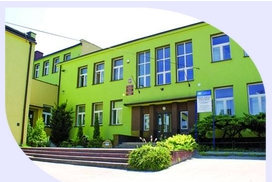 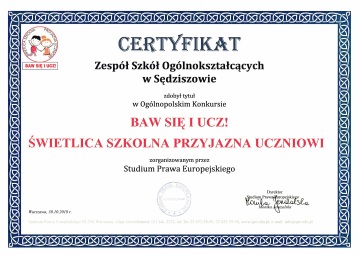 Za mało informacji?Nie mogą się Państwo zdecydować?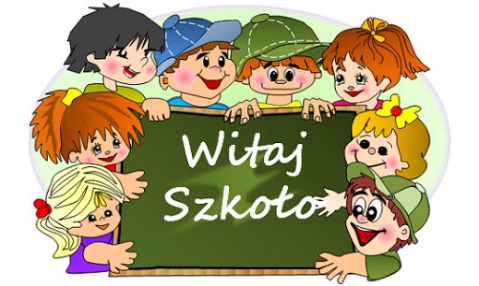 Szkoła Podstawowa nr 1im. Tadeusza Kościuszkiw Zespole Szkół Ogólnokształcącychw Sędziszowieul. Tadeusza Kościuszki 728-340 Sędziszówtelefon: 413810120fax: 413811656ZESPÓŁ SZKÓŁ OGÓLNOKSZTAŁCĄCYCHSzkoła Podstawowa nr 1im. Tadeusza Kościuszkiw SędziszowieNOWOCZESNA SZKOŁA Z WIELOLETNIĄ TRADYCJĄDRODZY RODZICE !Czy Twoje dziecko …pragnie rozwijać pasje i zainteresowania,czuje potrzebę poznania, działania i ekspresji,fascynuje się otaczającym je światem,pragnie spełniać swoje marzenia, Jeśli tak …Mamy dla Ciebie propozycję …Zapewniamy:jednozmianowość - w klasach I-III zajęcia odbywają się od godziny 8.00 do 12.35,przestrzeń i komfortowe wnętrza sprzyjające nauce – sale wyposażone w nowoczesny sprzęt multimedialny i kąciki relaksacyjne,lekcje wychowania fizycznego w odpowiednio wyposażonych salach gimnastycznych,opiekę w świetlicy szkolnej, stołówkę z domowymi obiadami,stałą opiekę medyczną pielęgniarki, pedagoga i logopedy,bezpieczny i przyjazny plac zabaw,zasobną bibliotekę i czytelnię,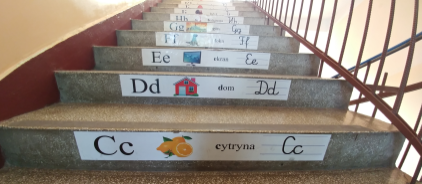 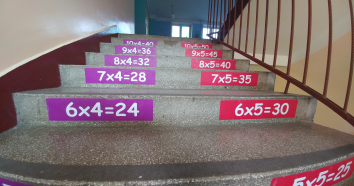 O NAS Przekazujemy wiedzę przez zabawę i działanie:                                    mamy wykwalifikowanych, doświadczonych nauczycieli;pracujemy w czystych i nowoczesnych salach wyposażonych w pomoce dydaktyczne i tablice multimedialne,organizujemy ciekawe wycieczki przedmiotowe i krajoznawcze,nasi uczniowie uczestniczą w konkursach, olimpiadach szkolnych i pozaszkolnych,organizujemy zajęcia pozalekcyjne lubiane przez dzieci i proponowane przez rodziców,dysponujemy bogatą ofertą książek i czasopism dziecięcych w systemie mobilnym e-biblioteka,systematycznie bierzemy udział w koncertach muzycznych Filharmonii Świętokrzyskiej,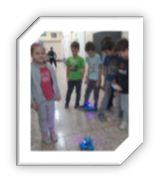 wychodzimy naprzeciw nowym technologiom -programujemy z robotem Dashem.Szkoła Podstawowa nr 1 w Sędziszowieto szkoła bezpieczna, przyjazna, nowoczesna.Uczy samodzielności, kreatywności, logicznego myślenia.Kultywuje tradycje i zwyczaje, Uczy patriotyzmu, szacunku do Ojczyzny i do drugiego człowieka.Pielęgnuje talenty, rozbudza pasje i zainteresowania dzieci.Promuje zdrowy styl życia.Wszechstronnie rozwija poprzez wycieczki, eksperymenty, dyskusje i inspirujące zajęcia pozalekcyjne.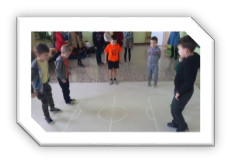 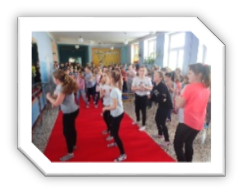 Mamy czas na naukę i zabawę:bierzemy udział w programach unijnych: - „Program dla szkół” ( mleko i owoce w szkole),          - „Dziecięca piłka ręczna”,zapewniamy dzieciom zajęcia sportowe 
i rekreacyjne na basenie,korzystamy z kompleksu sportowego OSiR, aktywnie spędzamy przerwy śródlekcyjne: tańczymy, rywalizujemy na magicznym dywanie. w świetlicy szkolnej malujemy, śpiewamy, przygotowujemy przedstawienia i inscenizacje.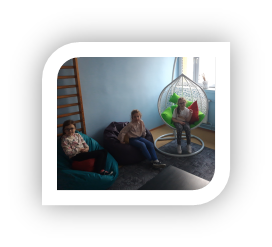 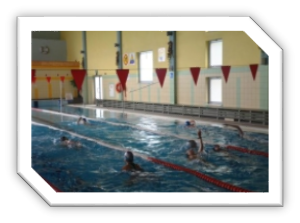 Bezpieczeństwo i przyjazna atmosfera:klasy I-III przebywają na wydzielonych holach,nad bezpieczeństwem uczniów czuwają dyżurujący nauczyciele oraz system monitorujący,systematycznie prowadzimy zajęcia profilaktyczne z pedagogiem szkolnym, policjantem, funkcjonariuszem SOK, 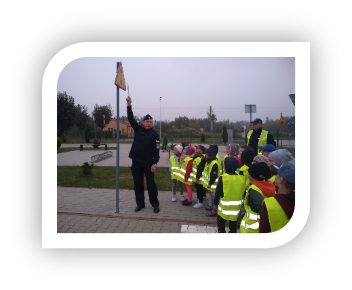 Rodzicom proponujemy:nowoczesne nauczanie odpowiadające poznawczym potrzebom dziecka,bogatą ofertę zajęć pozalekcyjnych,udział w projektach edukacyjnych, opiekę nad dziećmi w dobrze wyposażonej świetlicy - dzieci bawią się, uczą i odpoczywają w godzinach od 7.00 do 16.00,dostęp do dziennika elektronicznego z wglądem do ocen, informacji o uczniu i najważniejszych wydarzeniach z życia klasy i szkoły.e-biblio dostęp do biblioteki w smartfonie, pomoc psychologiczno- pedagogiczną,udział w imprezach środowiskowych,partnerstwo w podejmowaniu decyzji, współpracę dla dobra dziecka.Najlepszym świadectwem naszej pracy są sukcesy uzyskiwane w konkursach przedmiotowych, artystycznych i sportowych.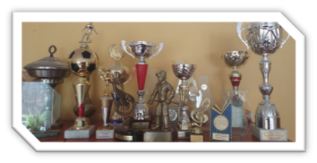 